Распоряжение Администрации г. Челябинска № 12248 от 23.10.2019АДМИНИСТРАЦИЯ ГОРОДА ЧЕЛЯБИНСКА
РАСПОРЯЖЕНИЕ

23.10.2019                                                                                       № 12248

О проведении межведомственной
профилактической акции «Защита»
на территории города Челябинска

            В соответствии с Федеральным законом от 24.06.1999  № 120-ФЗ «Об основах системы профилактики безнадзорности и правонарушений несовершеннолетних», в целях предотвращения насилия и жестокого обращения с детьми, оказания помощи детям, находящимся в социально опасном положении,повышения правовой культуры несовершеннолетних, их родителей (законных представителей):
            1. Провести на территории города Челябинска с 1 по 30 ноября 2019 года межведомственную профилактическую акцию «Защита» (далее – акция).            2. Утвердить план мероприятий по проведению акции (приложение 1).            3. Комиссии по делам несовершеннолетних и защите их прав города Челябинска (Котова Н. П.), комиссии по делам несовершеннолетних и защите их прав Калининского района города Челябинска (Епанихина Г. В.), комиссии  по делам несовершеннолетних и защите их прав Курчатовского района города Челябинска (Матыгин К. С.), комиссии по делам несовершеннолетних и защите их прав Ленинского района города Челябинска (Вартанова М. Б.), комиссии по делам несовершеннолетних и защите их прав Металлургического района  города Челябинска (Магей Н. Ю.), комиссии по делам несовершеннолетних и защите их прав Советского района города Челябинска (Астахова Е. В.), комиссии по делам несовершеннолетних и защите их прав Тракторозаводского района города Челябинска (Козин В. В.), комиссии по делам несовершеннолетних и защите их прав Центрального района города Челябинска (Мацко  Д. Н.) обеспечить:
            1) координацию деятельности органов и учреждений системы профилактики безнадзорности и правонарушений несовершеннолетних при проведении акции;
            2) реализацию планов мероприятий по проведению акции на подведомственных территориях;
            3) предоставление в срок до 9 декабря 2019 года в Отдел по делам несовершеннолетних и защите их прав города Челябинска аналитической информации об итогах проведения акции;
            4) предоставление в срок до 9 декабря 2019 года в Отдел по делам несовершеннолетних и защите их прав города Челябинска статистической информации по прилагаемой форме о результатах проведения акции (приложение 2).            4.  Комитету по делам образования города Челябинска (Портье С. В.), Комитету социальной политики города Челябинска (Мошкова Л. Н.), Управлению здравоохранения Администрации города Челябинска (Горлова Н. В.), Управлению по физической культуре, спорту и туризму Администрации города Челябинска (Клещевников М. С.), Управлению по делам молодежи Администрации города Челябинска (Хенкина Н. В.), Управлению культуры Администрации города Челябинска (Халикова Э. Р.), Управлению по взаимодействию с общественными объединениями Администрации города Челябинска (Борисов В. Ю.):
            1) обеспечить выполнение мероприятий, проводимых в рамках акции, в пределах ведомственных полномочий;
            2) предоставить в срок до 9 декабря 2019 года в Отдел по делам несовершеннолетних и защите их прав города Челябинска информацию о результатах проведения акции.            5. Рекомендовать Управлению Министерства внутренних дел России по городу Челябинску (Миронов С. В.), Областному казенному учреждению «Центр занятости населения города Челябинска» (Чибук Е. А.):
            1) обеспечить выполнение мероприятий, проводимых в рамках акции, в пределах ведомственных полномочий;
            2)  предоставить в срок до 9 декабря 2019 года в Отдел по делам несовершеннолетних и защите их прав города Челябинска информацию о результатах проведения акции.            6. Признать утратившим силу распоряжение Администрации города Челябинска от 04.10.2018 № 11246 «О проведении межведомственной профилактической акции «Защита» на территории города Челябинска».            7. Управлению информационной политики Администрации города Челябинска (Сафонов В. А.) разместить настоящее распоряжение на официальном сайте Администрации города Челябинска в сети Интернет.            8. Контроль за исполнением настоящего распоряжения возложить на Первого заместителя Главы города Челябинска Котову Н. П.

Временно исполняющий полномочия
Главы города Челябинска                                                                       Н. П. КотоваФайлы для скачивания:  Приложение 1 - План мероприятий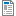  Приложение 2 - Статистическая информация